§9326.  Electronic issuance of permitsThe Director of the Bureau of Forestry shall develop or cause to be developed a system to electronically issue permits for burning in all areas of the State using a publicly accessible site on the Internet.  [PL 2013, c. 35, §1 (AMD); PL 2013, c. 405, Pt. A, §23 (REV).]The system developed under this section for electronically issuing permits must provide a fire warden with the ability to change the criteria for issuing a permit in a municipality except for times when the director imposes more restrictive criteria or a ban on the issuance of permits.  [PL 2005, c. 12, Pt. U, §2 (NEW).]A person may apply for a permit to burn using the Internet or as otherwise provided in this article.  When a person applies for and is issued a permit electronically pursuant to this section, a fee may not be charged.  [PL 2021, c. 414, §1 (AMD).]SECTION HISTORYPL 2005, c. 12, §U2 (NEW). PL 2011, c. 657, Pt. W, §7 (REV). PL 2013, c. 35, §1 (AMD). PL 2013, c. 405, Pt. A, §23 (REV). PL 2017, c. 449, §3 (AMD). PL 2021, c. 414, §1 (AMD). The State of Maine claims a copyright in its codified statutes. If you intend to republish this material, we require that you include the following disclaimer in your publication:All copyrights and other rights to statutory text are reserved by the State of Maine. The text included in this publication reflects changes made through the First Regular and First Special Session of the 131st Maine Legislature and is current through November 1, 2023
                    . The text is subject to change without notice. It is a version that has not been officially certified by the Secretary of State. Refer to the Maine Revised Statutes Annotated and supplements for certified text.
                The Office of the Revisor of Statutes also requests that you send us one copy of any statutory publication you may produce. Our goal is not to restrict publishing activity, but to keep track of who is publishing what, to identify any needless duplication and to preserve the State's copyright rights.PLEASE NOTE: The Revisor's Office cannot perform research for or provide legal advice or interpretation of Maine law to the public. If you need legal assistance, please contact a qualified attorney.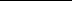 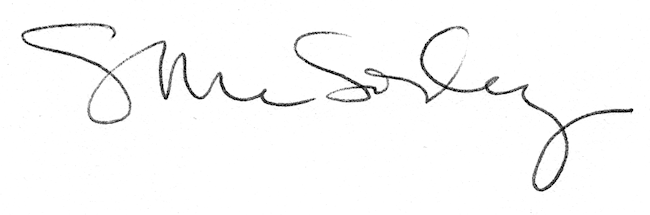 